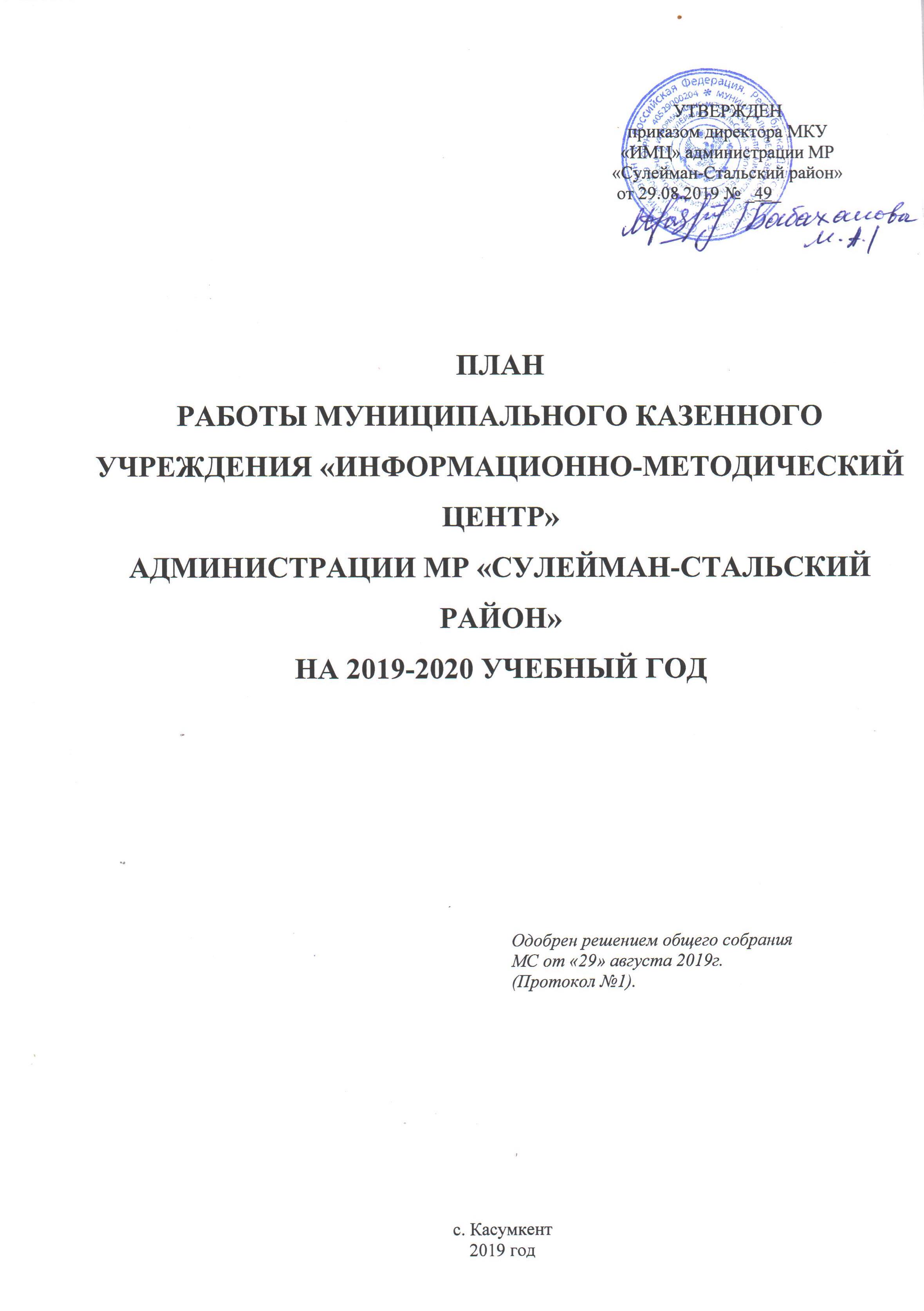 УТВЕРЖДЕНприказом директора МКУ«ИМЦ» администрации МР «Сулейман-Стальский район»      от 29.08.2019 № _49_ПЛАН РАБОТЫ МУНИЦИПАЛЬНОГО КАЗЕННОГО УЧРЕЖДЕНИЯ «ИНФОРМАЦИОННО-МЕТОДИЧЕСКИЙ ЦЕНТР» АДМИНИСТРАЦИИ МР «СУЛЕЙМАН-СТАЛЬСКИЙ РАЙОН» НА 2019-2020 УЧЕБНЫЙ ГОДОдобрен решением общего собранияМС от «29» августа 2019г.(Протокол №1).с. Касумкент2019 год2Методическая тема, над которой работает информационно-методический центр (далее – ИМЦ) в 2019-2020 учебном году: «Управление профессионально-личностным ростом педагога как одно из основных условий обеспечения качества образования в условиях реализации ФГОС».Цель - создание и развитие эффективной системы непрерывного образования, профессионального развития педагогических и руководящих работников муниципалитета, основанной на диагностических данных, педагогическом опыте, достижениях науки, направленной на реализацию целей и задач, заложенных в стратегических документах муниципального, регионального и федерального уровня в сфере образования.Задачи ИМЦ на 2019-2020 учебный год:Оказывать поддержку образовательным организациям в реализации государственных образовательных стандартов дошкольного и общего образования:проводить практико-ориентированные мероприятия на базе пилотных образовательных организаций, муниципальных инновационных и ста жировочных площадок с целью диссеминации передового педагогического опыта;проводить обучающие мероприятия для педагогов, направленные на внедрение на уровнях основного и среднего общего образования новых методов обучения и воспитания, образовательных технологий, обеспечивающих освоение обучающимися базовых навыков и умений, повышение их мотивации к обучению и вовлеченности в образовательный процесс, а также обновление содержания и совершенствование методов обучения предметной области «Технология»;вести консультативную работу по вопросу составления учебно-планирующей документации, основных образовательных программ.Проводить мероприятия, направленные на повышение качества образования:вести дальнейшую работу по объединению учителей района в коллектив единомышленников для эффективной работы по подготовке учащихся к экзаменам;проводить систематически обмен опытом по подготовке к ОГЭ и ЕГЭ;побуждать учителей к активному сотрудничеству с тьютором;способствовать распространению передового педагогического опыта;продолжать работу межшкольных консультационных пунктов по подготовке к ЕГЭ учащихся 11 классов, в т.ч. в каникулярное время;разнообразить формы и методы групповых занятий для учителей;вести качественный контроль за составлением и оформлением рабочих программ и календарно-тематического планирования учителей района;организовать методическую помощь начинающим учителям, а также учителям, впервые готовящим выпускников к сдаче государственной3итоговой аттестации 9,11-х классов, с применением таких форм работы как коучинг, супервизии.3.Содействовать развитию муниципальной системы оценки качества образования:разрабатывать методические рекомендации, примерные положения, регламентирующие муниципальную и внутришкольную систему оценки качества образования;проводить мониторинговые исследования, направленные на оценку качества образования;осуществлять организационно-техническое сопровождение оценочных процедур регионального и федерального уровня.Оказывать методико-инструктивную помощь аттестующимся педагогическим кадрам, осуществлять организационное сопровождение аттестации, внедрение электронной формы аттестационного портфолио:содействовать соблюдению порядка аттестации педагогических работников муниципальных образовательных организаций через проведение семинаров с ответственными за аттестацию в образовательных организациях и консультативную поддержку педагогических работников по вопросам прохождения аттестации;планировать работу по организации и проведению аттестации в 2019-2020 учебном году в соответствии с нормативными документами министерства образования и науки РФ и министерства образования, и науки РД;оказывать консультативную помощь в организации и проведении аттестации педагогических работников с целью подтверждения соответствия занимаемой должности;осуществлять контроль за проведением аттестации педагогических работников с целью подтверждения соответствия занимаемой должности аттестационными комиссиями образовательных организаций;способствовать внедрению электронной формы портфолио.5.Содействовать непрерывному повышению квалификации педагогов  ируководящих кадров:содействовать сетевому взаимодействию педагогов района;оказывать методическую поддержку образовательным организациям в переходе на новый профессиональный стандарт «Педагог»;оказывать помощь в развитии творческого потенциала педагогических работников образовательных организаций (организация форумов, конкурсов педагогического мастерства и т.д.);информировать образовательные организации о курсах повышения квалификации, проводимых ДИРО РД;обеспечивать реализацию концепции непрерывного педагогического образования Республики Дагестан на 2015-2020 годы.Способствовать формированию единого информационного образовательного пространства в районе:4оказывать консультативную и техническую помощь в модерировании официальных сайтов образовательных организаций и персональных сайтов педагогов;содействовать повышению квалификации педагогических работников в области информационно-коммуникационных технологий;осуществлять методическое сопровождение дистанционного обучения в образовательных организациях Сулейман-Стальского района;оказывать помощь образовательным организациям в создании современной информационной среды в школьных библиотеках;содействовать реализации Концепции развития школьных информационно-библиотечных центров в РФ.Способствовать повышению эффективности методического сопровождения олимпиадного и конкурсного движения:осуществлять контроль за проведением школьного этапа Всероссийской олимпиады школьников;организовывать работу предметных комиссий по разработке заданий для школьного этапа Всероссийской олимпиады школьников;осуществлять организационно-техническое сопровождение муниципального этапа Всероссийской олимпиады школьников;информировать образовательные организации об условиях участия в олимпиадах различного уровня;осуществлять организационно-техническое сопровождение олимпиады им. Л.П. Чебышева и «Пифагор».Оказывать содействие образовательным организациям района в реализации предметных Концепций:организовать и провести мероприятия, популяризирующие отдельные предметы;проводить консультативную работу с педагогами по вопросу создания рабочих программ;организовывать мероприятия, направленные на повышение уровня предметных знаний педагогов.Способствовать развитию инновационного потенциала образовательных организаций Сулейман-Стальского района:оказывать консультативную помощь руководителям образовательных учреждений и педагогам, участвующим в инновационной деятельности;организовать мероприятия по тиражированию передового педагогического опыта на базе апробационных, инновационных и стажировочных площадок;пополнять муниципальный банк передового педагогического опыта;осуществлять информационную поддержку деятельности апробационных, инновационных и стажировочных площадок.Совершенствовать методическое сопровождение воспитательной работы в общеобразовательных организациях:больше внимания уделять работе с педагогическими кадрами (заместителями директоров по воспитательной работе, социальными педагогами, психологами, классными руководителями);увеличить число семинаров-практикумов, площадок по обмену опытом для ЗДВР;использовать современные формы проведения методических мероприятий для ВР (решение кейсов, деловые игры и т.д.);обратить внимание на повышение профессиональной компетентности педагогических работников ОО в проектировании школьной программы воспитания и социализации на уровне основного и среднего общего образования;диссеминировать положительный опыт взаимодействия ОО с различными социальными институтами в вопросах воспитания.Раздел 1Информационная деятельностьРаздел 2Аналитико-диагностическая и экспертная деятельностьРаздел 3Организационно-методическая деятельностьРаздел 4Консультационная деятельностьРаздел 5Редакционно-издательская деятельностьРаздел 6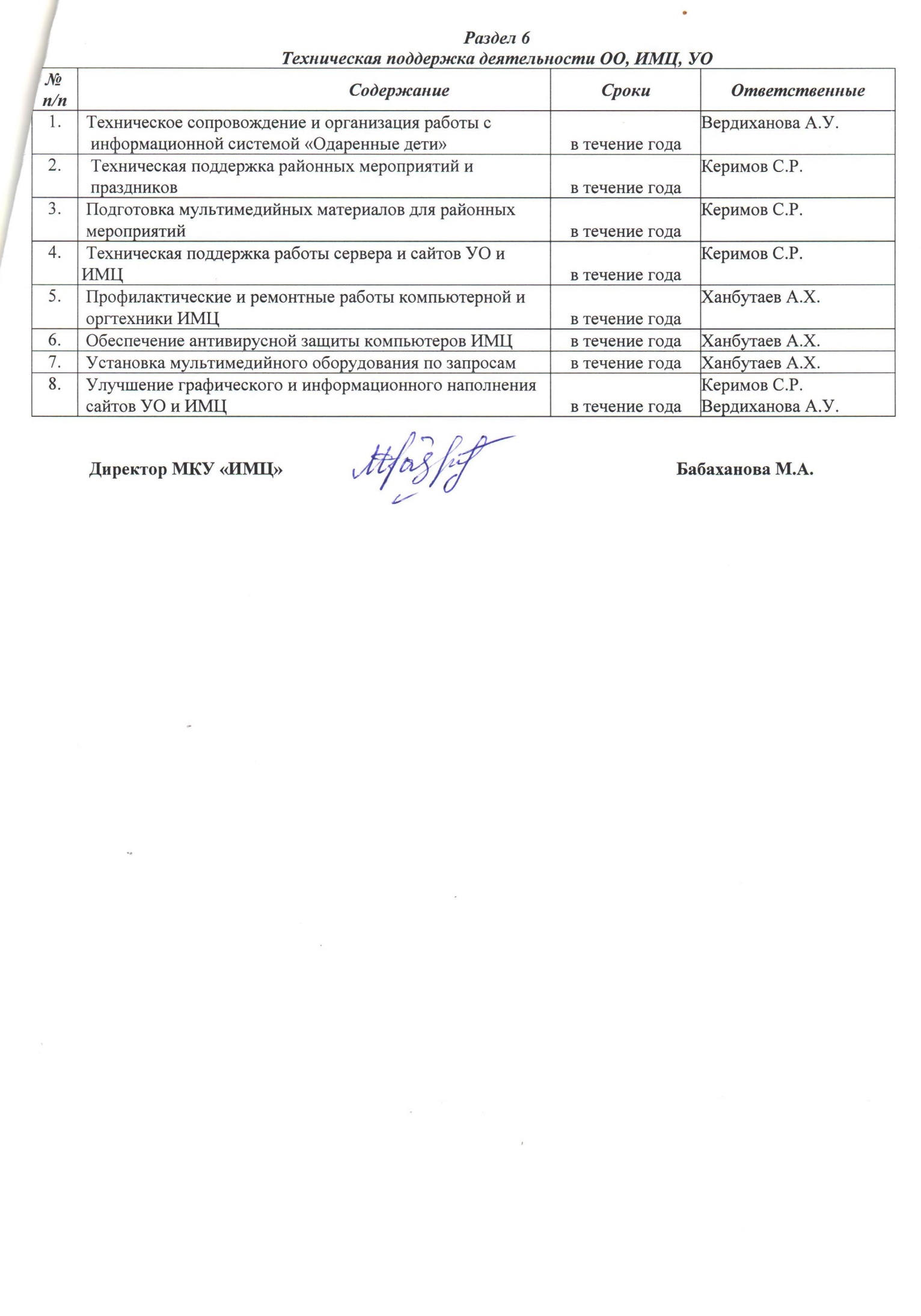 Техническая поддержка деятельности ОО, ИМЦ, УОДиректор МКУ «ИМЦ»                                                                                        Бабаханова М.А.№СодержаниеСрокиОтветственныйПодготовка информационных писем по всемнаправлениям деятельности ИМЦВ течение годаВсе специалистыПодготовка материалов о деятельности ИМЦ длясайта ИМЦ, УО и СМИВ течение годаВсе специалистыВердиханова А.У.Информирование педагогического сообщества о новых направлениях в развитии  дошкольного, общего и дополнительного образования детей о содержании образовательных программ, новыхучебниках, учебно-методических комплексах,нормативных актахВ течение годаКураторы РМО      МетодистыИзучение нормативных документов иметодической литературы по направлениямдеятельности ИМЦВ течение годаВсе специалистыФормирование банка педагогической информации(нормативно-правовой, научно-методической)В течение годаВсе специалистыИнформационно-методический отделПодготовка календаря знаменательных дат на2019-2020 учебный годавгустАбдуселимова В.Х.Организация подписки на периодические издания для ИМЦноябрь,Алимова С.К.Размещение информации на сайтах УО и ИМЦв течение годаКеримов С.Р.Вердиханова А.У.Участие в республиканских акциях: «Дерево Беслана», «Безопасная дорога детям», «Внимание, дети!» и др.В течение годаАбдуселимова В.Х.Информирование  участников образовательногопроцесса об изменениях в КИМ.в течение годаМетодистыПодбор материалов для обновления страниц на сайте ИМЦ («В помощь библиотекарям»,«Дистанционное образование»,ежемесячно  Керимов С.Р.Методисты«Медиабезопасность», учреждений», «Сетевые педагогические сообщества»«Сайты образовательных организацийИзучение информации в социальных сетях и СМИ о сфере «образование»ежедневноВердиханова А.У.Оперативное освещение деятельности УО и ИМЦ, принимаемых нормативно-правовых актах, проводимых мероприятияхв течение годаВердиханова А.У.Подготовка информационных писем, проектов,приказов и иных документов для руководителей ООв течение годаМетодистыСпециалистыОбновление базы данных педагоговпо учебным предметамФормирование    базы    данных    педагогахначального образованияСентябрь-Меджидова М.А.Формирование специалистовбазы данныхФормирование передового    педагогического опыта районамуниципального банка данныхФормирование (музейных комнат) базы  данных   школьных  музеевОктябрь,Абдуселимова В.Х.Формирование  банка  заданий  для  проведения контрольных  мониторингов  по  предметам  по выбору  в  рамках  подготовки  к  государственной итоговой аттестации в 9 , 11-х классахНоябрь-январьМетодистыФормирование банка заданий для  муниципальных комплексных сформированности УУД в начальной школе работНоябрьпо выявлениюМеджидова М.А.Формирование  банка  заданий  для  проведения школьного   этапа   олимпиад   по   математике, русскому языку, окружающему миру в начальной школеОктябрьМеджидова М.А.Формирование  банка  заданий  для  проведения муниципального  этапа  олимпиад  по  математике, русскому языку, окружающему миру в начальной школеНоябрь-декабрьАбдулмуталибова Т.Г.Меджидова М.А.Информирование  педагогов  об  особенностях прохождения аттестации в целях подтверждения соответствия занимаемой должности и в целях установления квалификационной категорийв течениеБабаханова М.А.Формирование баз данных: выпускников 9-х классов;   выпускников 11 классов;   выпускников с ОВЗ, сдающих ЕГЭ и ОГЭ;  МКОУ, участвующих в ЕГЭ, ОГЭ;   ответственных за проведение ЕГЭ и ОГЭ в ОУ;  ППЭ; руководителей, организаторов ЕГЭ, ОГЭ;  учителей-предметников, членов предметной подкомиссии ГЭК (по согласованию с МОН);  организаторов ЕГЭ;  технических специалистов;  выпускников прошлых лет;  выпускников учреждений НПО, СПО 2020 г.; общественных наблюдателей;  участников итогового сочинения;Октябрь-январьБабаханова М.А. Керимов С.Р. медицинских работников, участвующих в ГИАОформление в ИМЦ информационных стендов по ЕГЭ, ОГЭ, их пополнение, обновлениесентябрь-майКеримов С.Р.Распространение в ОО методических рекомендаций и образцов КИМов по предметам ЕГЭ и ОГЭ.сентябрь-майБабаханова М.А. Керимов С.Р. МетодистыОбеспечение работы телефона «горячей линии»сентябрь-июльКеримов С.Р.по вопросам ГИА-11 и ГИА-9.Формирование   списков   мотивированных   и слабоуспевающих учащихся 9 классов.сентябрь- октябрьМетодисты-кураторы ООФормирование списков учащихся 9 классов, имеющих справки ПМПК (7 вид) и МСЭ (инвалиды).октябрьМагомедрасулова Г.А.Информирование выпускников прошлых лет (в т.ч. окончивших ОО со справкой) о возможности сдачи ЕГЭ в 2020 г.октябрь- апрельКеримов С.Р.Обновление базы данных:   о наличии квалификационных категорий у педагогических работников СОШ, ДОУ, ОДО Сулейман-Стальского района педагогических работников  СОШ, ДОУ, ОДО о прохождении курсов повышения квалиф.майМетодисты Азимов А.А.Формирование  предложений  по  составу  групп специалистов для проведения аттестации на соответствие в 2019-2020 учебном годуиюньБабаханова М.А.Предоставление  в  ОО  протоколов  результатов ЕГЭ 2019 годаиюнь-июльКеримов С.Р.Формирование учащихся 11 классов и учащихся «группы риска» и мониторинг работы с ними в ООсписков слабоуспевающихежеквартальноКонтроль загрузки результатов ВПР ОУ района в установленные срокипо графикуМеджидова М.А.Определение    ОО    для    участия    в    ВПР, формирование заявки на участие в ВПР.по запросу ЦОКОМеджидова М.А.Получение  бланков  анализа  результатов  КДР, ВПР, инструкций по проведению и проверке работ в личном кабинете УО, СтатГраддень предыдущий проведению,Меджидова М.А.Подготовка   и   размещение   материалов   по курируемым   вопросам   на   сайтах   ИМЦ   и управления образованиемв течение годаВердиханова А.У.Керимов С.Р.Подготовка материалов для СМИ о проведении ГИА- 11в течениеВердиханова А.У.Подготовка и рассылка по ОО района информационных  писем  о  проведении  курсов повышения квалификации, конференций семинаров,в течение годаМетодисты Азимов А.А.Сбор и формирование документов общеобразовательных организации по направлению добровольческой (волонтерской) деятельностисентябрьАликберова М.НФормирование плана работы лидеров ученического Совета МО района (совместно с МП)ноябрь-декабрьАбдуселимова В.Х.Сбор документации о выборах лидеров(президентов) ученического Совета ООоктябрь Абдуселимова В.Х.Разработка рекомендаций по организации работы волонтёрских(добровольческих) движений в ООсентябрь-октябрьАликберова М.Н.Формирование базы данных о школьных научных обществахВ течение годаАзимова Н.М.Разработка нормативных документов, Положений и оценочных листов, определение составов жюри и оргкомитетов для проведения конкурсов для школьников и педагоговв течение годаМетодисты Бабаханова М.А. Абдуселимова В.ХПодготовка материалов к проведению районных мероприятий, конкурсов, викторин, акций и т.д.в течение годаБабаханова М.А. Абдуселимова В.Х.Методисты, специалистыФормирование пакета документов победителей конкурсов среди школьников и педагогов для участия в последующих этапах конкурсовв течение годаСпециалисты.Методисты Абдуселимова В.Х.Систематизация материалов, используемых в ходе подготовки и проведения районных мероприятий, конкурсов, викторин, акций и т.д.в течение годаМетодисты Специалисты Абдуселимова В.Х.Разработка нормативных документов по организации мероприятий антинаркотической направленностив течение годаАбдуселимова В.Х.Обновление информации на сайте ИМЦ, УО, группе ВКонтактев течение годаВсе специалисты отделовОсвещение информации по курируемым направлениям работы в СМИв течение годаВердиханова А.У.Пополнение базы данных победителей муниципальных, региональных и международных конкурсов различной направленности для обучающихся и педагоговАзимова Н.М.Сбор информации о работе волонтерского (добровольческого) отрядапо полугодиямАликберова М.Н.Сбор информации о работе ученического самоуправленияпо полугодиямАбдуселимова В.Х.Сбор информации о мероприятиях по профилактике наркомании, токсикомании, алкоголизма, планируемых в ООежемесячноАбдуселимова В.Х.Формирование основного перечня мероприятий по профилактике наркомании, токсикомании, алкоголизма, планируемых в ООежемесячноАбдуселимова В.Х.Сбор информации о наиболее значимых мероприятиях антинаркотической направленности, планируемых в ОО ежемесячноАбдуселимова В.Х.Формирование выписки из плана о наиболее значимых антинаркотических мероприятиях, планируемых в ООежемесячноАбдуселимова В.Х.Сбор отчетной информации о проведении мероприятий по профилактике наркомании, токсикомании, алкоголизма в ООежемесячноАбдуселимова В.Х.Формирование сводного отчета о проведении мероприятий по профилактике наркомании, токсикомании, алкоголизма в ООежемесячноАбдуселимова В.Х.Пополнение базы данных школьников и педагогов, участвующих в конкурсахв течение годаАзимова Н.М.№СодержаниеСрокиОтветственныеАнализ    планов    работы    инновационных    и стажировочных площадок на 2019-2020 учебный годАвгуст-сентябрьБабаханова М.А.Абдуселимова В.Х.Азимова Н.М.Изучение профессиональных потребностейработников системы образованияАвгустКураторы РМОАнализ планов работы РМОАвгустБабаханова М.А.Абдуселимова В.Х.Мониторинг готовности пилотных школ квведению ФГОС СООАвгустБабаханова М.А.Участие в комплексных проверках ОО районаВ течение годаБабаханова М.А.Абдуселимова В.Х.Азимов А.А.Гусейнова М.З.Алахвердиева С.У.Азимова Н.М.Меджидова М.А.Керимов С.Р.Магомедрасулова Г.А.Посещение уроков педагогов с целью изучениясистемы работы, оценки качества преподаванияВ течение годаВсе специалисты    МетодистыАнализ работы за учебный год по курируемымнаправлениям деятельности, планирование работы на следующий учебный годИюньВсе специалисты МетодистыПодготовка информации для проведения конкурса на лучшую образовательную организацию поитогам учебного года (Рейтинг ОО)июньБабаханова М.А.МетодистыИнформационно-методический отделАнализ планов работы школьных библиотек на2018-2019 учебный годавгустАлимова С.К.Мониторинг сайтов образовательных учрежденийна предмет размещения публичных докладовавгустКеримов С.Р.Анализ поставок и недопоставок учебников в ОО из издательств (по заявкам ОО)сентябрь-октябрьАлимова С.К. Олимпиадный праздник «Парад отличников»АпрельАбдуселимова В.Х.Мониторинг постановки на учет учебников иорганизация их выдачисентябрьАлимова С.К.Мониторинг кадрового состава педагогов историии обществознания для ДИРОсентябрь-октябрьАлахвердиева С.У.Мониторинг размещения информации на сайтах школ, детских садов, учреждений дополнительного образованиясентябрь, декабрь, март, июньКеримов С.Р.Мониторинг по обеспечению  школьных библиотек учебниками  в соответствии с контингентом  учащихся на 2019-2020 учебный годсентябрь Январь июньАлимова С.К.Мониторинг ИКТ компетентности педагогов ДОУ, СОШ , ОДОноябрьХанбутаев А.Х.Мониторинг заполнения результатов декабрь Азимова Н.М.Всероссийской олимпиады школьников в базе данных «Одаренные дети»Мониторинг подписки на периодические издания на 2019-2020 годДекабрь- июньГамидова А.С.Мониторинг потребности в учебниках ОО районаноябрьАлимова С.К.Мониторинг ИКТ оснащенности школьных библиотекдекабрьАлимова С.К.Мониторинг информатизации  образовательных учрежденийянварьХанбутаев А.Х.Мониторинг размещения отчета о выполнении муниципального задания на 2019 год и муниципальное задание на 2020 год на сайтах образовательных учрежденийфевральХанбутаев А.Х.Мониторинг сайтов образовательных учреждений по вопросу «Размещение отчета о результатах самообследования»мартКеримов С.РМониторинг публикаций ОО в СМИиюньВердиханова А.У.Мониторинг размещения новостной информации на сайтах образовательных учрежденийежемесячноКеримов С.Р.Мониторинг соблюдения требований законодательства на сайтах ОО для МОН РДв течение годаКеримов С.Р.Мониторинг дистанционного обучения одаренных школьниковежемесячноКеримов С.Р.Анализ показателей эффективности  деятельности школьных библиотек, в том числе движение фондов, обеспеченность учебниками, посещаемость, читаемостьв течение годаАлимова С.К.Оперативные проверки работы школьных библиотекв течение годаАлимова С.К.Создание и накопление фонда учебных программ, пособий на электронных носителяхв течение годаАлимова С.К.Мониторинговые исследования по различным направлениям работыпо отдельному плануГусейнова М.З.Проверки библиотек по организации работы по противодействию распространения и хранения экстремистской литературыв течение годаАлимова С.К.Рейды в школьные библиотеки по сохранности учебников в соответствии с планом работы библиотекив течение годаАлимова С.К.Проверка постановки учебной литературы на учет в школьных библиотекахсентябрьАлимова С.К.Формирование базы данных  ответственных за ведение официального сайта в образовательных учреждениях районасентябрьХанбутаев А.Х.Анкетирование участников дистанционного обученияапрельХанбутаев А.Х.Анализ работы отдела за год, планирование работы отдела на следующий учебный годиюньАбдуселимова В.Х. Алимирзоев Р.А.Проведение экспертизы в ОО в ходе комплексных и посткомплексных проверокв течение годаАбдуселимова В.Х. Алимирзоев Р.А.Анализ эффективности организации дистанционного обучения в 2019-2020 учебном годуиюньХанбутаев А.Х.Анализ годовых планов работы ДОО на 2019-2020 учебный годСентябрьКуратор по ДОУМониторинг  представления  и  обобщения  ППО педагогами района1 раз в полугодиеАбдулмуталибова Т.Г.Мониторинг потребностей педагогов в рамках подготовки ОО к государственной итоговой аттестации в 9, 11-х классахоктябрьБабаханова М.А.Экспертиза материалов профессиональных конкурсов   педагогов («Конкурс   на   лучшую разработку авторских программ дополнительного образования детей», «Самый классный классный», проверка материалов сайтов участников конкурса «Учитель года», «Лучший учитель родного языка», «Воспитатель года», «Директор года» и др.) по запросам рекомендаций педагоговВ течение года В течение года,Бабаханова М.А. Методисты, СпециалистыМониторинг оформления информационных стендов в ОО по вопросам итоговой аттестации выпускников,  их   пополнение,   обновление   в течение учебного года.сентябрь-мартКураторы ОО Керимов С.Р.Расчет объема средств необходимых для проведения ГИА в 2019 году: -оснащение ППЭ; -оплата педагогическим работникам, занятым в проведении ГИАоктябрьКеримов С.Р. Мониторинг движения выпускников «ЕГЭ- туризм»ноябрь-майКеримов С.Р.Мониторинг    посещаемости учащимися    9-х классов межшкольных консультационных пунктов.ноябрь-майТГПРФормирование итоговых протоколов предметов по выбору и отправка их в МОН РДиюньКеримов С.Р.Подготовка аналитических справок по курируемым направлениямиюнь-июльМетодистыАнализ результатов государственной итоговой аттестации выпускников 11-х классовиюльКеримов С.Р.Анализ результатов проведения КДР в 2019/2020 уч. годуиюльБабаханова М.А.Анализ результатов государственной итоговой аттестации выпускников 9-х классов по экзаменам в форме ОГЭ  июнь-июльКеримов С.Р.Участие в комплексных и пост комплексных проверках ОО районав течение годаБабаханова М.А.Анализ документации по организации проведению аттестации на СЗД в ОО в 2019-2020 учебном году (приказы, нормативная документация, планы работы, уголок аттестации, портфолио)в течение годаБабаханова М.А. Кураторы ООМониторинг  размещения  информации  по  ЕГЭ, ОГЭ-9 в 2019-2020 учебном году на сайте всех ООв течение годаХанбутаев А.Х.Мониторинг участия педагогов в различных мероприятиях (семинары, совещания, конференции и т.д.)в течение годаГусейнова М.З.Мониторинг активности и результативностиучастия школьников и педагогов в конкурсахдекабрь май-июнь,Все специалистыАнализ результатов олимпиады для учащихсяначальных классовмай-июньМеджидова М.А.Анализ работы за учебный год по курируемым направленияммай-июньВсе специалистыАнализ работы отделов по курируемымнаправлениям июньБабаханова М.А.Анализ работы отделов по курируемымнаправлениям июньБабаханова М.А.Проведение мониторинга эффективности работы школьного научного обществав течение годаПроведение мониторинга эффективности работы органов ученического самоуправленияв течение годаПроведение мониторинга работы добровольческой(волонтерской) деятельности в ООв течение года№п/пСодержаниеСрокиОтветственныеУчастие в организации и проведении августовского совещанияпедагогической общественности - 2019 августБабаханова М.А.Все специалистыОрганизация работы августовских дискуссионныхплощадок, семинаров, совещаний26-30 августаБабаханова М.А.  МетодистыОрганизация и проведение заседаний РМОавгустноябрьянварьмартКураторы РМООрганизация и проведение РМО дошкольного образованиясентябрьШихбабаева Ж.Б.Организация и проведение заседания муниципальногоКоординационного совета   по инновационной  деятельности ДООсентябрьШихбабаева Ж.Б.Проведение конференции «Организация проектно-исследовательской деятельности обучающихся»ноябрьАбдуселимова В.Х.Цикл семинаров практической направленности длязаместителей директоров и руководителей РМО потемам:-  проектирование  рабочих  программ  и  оценкасоответствия рабочих программ ФГОС;- анализ урока по ФГОС, рефлексия педагога;- оценка качества образования;-конвергентный подход в образовании,межпредметные программы  внеурочной деятельностиавгуст,ноябрь,март,апрельБабаханова М.А.Семинар для заместителей директоров школ «Итоговый проект в старшей школе»ноябрьБабаханова М.А.Семинар ТГПР образовательных организаций1 раз в четвертьБабаханова М.А.Организация и проведение НПК, посвященную Дню родных языковфевральБабаханова М.А.Семинар для заместителей директоров ОО «Сетевое взаимодействие школы сразличными социальными институтами по вопросупрофориентации обучающихся»мартБабаханова М.А.Проведение семинара для ЗДУВР на базе МКОУ «Юхаристальская СОШ»«Формирующее оценивание как одно из условийповышения качества образования»мартБабаханова М.А.Проведение предметных и метапредметных недельВ течение года(по отдельномуграфику)Кураторы РМОПроведение открытых методических дней на базешколВ течение года(по отдельномуграфику)Бабаханова М.А.Участие в республиканских семинарах для специалистовтерриториальных методических службВ соответствиис планомработы ДИРОВсе специалистыСовещания с руководителями РМОавгустноябрьянварьмартБабаханова М.А.Работа методического совета ИМЦв течение года,1 раз в 2 месяцаБабаханова М.А.Абдуселимова В.Х.Организация участия образовательных организаций в республиканском Фестивале образовательныхинноваций и в республиканском конкурсе «Инновационный проект»             В течение годаАбдуселимова В.Х.Сбор информации и организация работыпредметных АссоциацийавгустКураторы предметных областейОрганизация работы в системе дистанционногообучения «Дистанционная школа»август-сентябрьХанбутаев А.Х.Семинар-практикум по организации работы в«Дистанционной школе»сентябрь-октябрьХанбутаев А.Х.Инструктивно-методическое совещание дляответственных за сайт образовательного  учреждениясентябрь-октябрьХанбутаев А.Х.Организация и проведение месячника школьных  библиотекоктябрьАлимова С.К.Заполнение базы «Одарённые дети»ноябрь-декабрьАзимова Н.М.Организация проведения мониторинговых работ в«Системе дистанционного образования»ежемесячно(по отдельномуграфику)Ханбутаев А.Х.Размещение информации на сайте bus.gov.ruсогласнографикуЯрахмедов К.К.Организация участия обучающихся в«Международном тесте по истории Отечества»октябрьАлахвердиева С.У.Формирование муниципального заказа на учебно-педагогическую документациюмартАлимова С.К.Формирование сводного заказа на учебники ФП и по НРКмартАлимова С.К.Организация и проведение единого урока безопасности в сети Интернет в общеобразовательных орг.         декабрьКеримов С.Р.Семинар «Книга-как средство эстетическоговоспитания читателей школьных библиотек»январьАлимова С.К.Оформление контрактов на поставку учебнойлитературы за счет республиканских субвенцийфевраль-апрельАлимова С.К.Муниципальный конкурс «Лучший сайт  образовательной организации -2020»март-апрельКеримов С.Р.  «Неделя детской книги в ОО»апрельАлимова С.К.Организация участия школьников района вмеждународной акции «Тест по истории Великой  Отечественной войны»апрельАлахвердиева С.У.Неделя истории в общеобразовательных учреждениях районамайАлахвердиева С.У.Координация работы районных методическихобъединений учителей истории и обществознанияи библиотекарейв течение года(по отдельномуплану)Алахвердиева С.У.Алимова С.К.Составление и размещение на сайтах УО и ИМЦанкет обучающихся образовательных  организаций, их родителей по запросамв течение годаАбдуселимова В.Х.Керимов С.Р.Организация работы Ассоциации педагогов района.  Разработка   Положения   оборганизации, составление   плана   работы   и   др.  документацииАвгустПредседатели предметных АссоциацийСеминары для воспитателей ДОО по духовно-нравственному воспитанию дошкольников:- в рамках  действующей инновационной площадки;  - из опыта работы учреждения ОктябрьДекабрьШихбабаева Ж.Б.Организация и проведение Географического диктантаНоябрьГусейнова М.З.Организация и проведение муниципального заочного  конкурса на лучший кабинет родного языкаНоябрьАзимова Н.М.Организация круглого стола для старшеклассников«100   вопросов  по ЕГЭ»Ноябрь-декабрьБабаханова М.А.        Керимов С.Р.Проведение муниципальных  комплексных работпо выявлению уровня сформированности УУД уучащихся 3-4 классовДекабрьМеджидова М.А.Круглый стол «Способы  и  условия  формирования  универсальных учебных действий»(для учителей  1-4 классов)ДекабрьМеджидова М.А.Организация обучающих семинаров по подготовкек конкурсу лучших учителей районаДекабрь, мартБабаханова М.А. Абдуселимова В.Х.Круглый стол  «Духовно-нравственное  воспитание учащихся»(педагоги ОО,  представители родительской общественности, представитель Муфтията)ФевральАбдуселимова В.Х.  Муниципальный конкурс «Грамотный ученик года»ДекабрьБабаханова М.А.  Фестиваль открытых уроков МартМетодистыУчастие  в проведении предметных и метапредметных недельВ течение годапо отдельномуграфикуКураторы РМО  Координация работы ШМОВ течение годаМетодисты-кураторыПосещение уроков преподавателей ОРКСЭ в ООс целью выявления   компетенции   учителя   в   области религиозных культурВ течение годасогласно графикуЗанятий Алахвердиева С.У.Организация и  проведение Тотального диктантаОктябрьБабаханова М.А.Азимова Н.М.Апробация  ИС-9 русс.яз.Октябрь-январьБабаханова М.А.   Керимов С.Р.Муниципальный конкурс методических  разработокучителей ОРКСЭ ОДНКНР «Современный урок ОДНКНР»АпрельАлахверджиева С.У.Прием заявлений на пересдачу ЕГЭ (русский язык  и математика) в сентябрьские срокиИюль-август 2019годаКеримов С.Р.Методическое и техническое сопровождение  проведения ЕГЭ (дополнительный период)август -сентябрьКеримов С.Р.Методическое и техническое сопровождение  проведения ОГЭ (пересдача)сентябрьКеримов С.Р.Сбор   сведений   о   проведении   родительскихсобраний в 9-х и 11-х классах в I и II полугодиях2019-2020 учебного года и составление графиков  проведения родительских собраний в ОУсентябрьянварьАбдуселимова В.Х.Организация и проведение инструктивно-методических совещаний для ответственных зааттестацию  в  СОШ,  ДОУ,  УДО  по  процедуре  аттестации.октябрь-апрельБабаханова М.А.Методическое и техническое сопровождение  проведения итогового сочиненияноябрь-майБабаханова М.А.Керимов С.Р.Проведение мониторинга обучающихся ивыпускников прошлых лет, претендующих  сдавать ГИА в форме ГВЭ.ноябрь-майКеримов С.Р.Прием заявлений от выпускников прошлых лет на  участие в ЕГЭдекабрь-январьКеримов С.Р.Участие в организации проведения тренировочных мероприятий ЕГЭ (по графику ЦКО и ДИРО)декабрь-майКеримов С.Р.Проведение мониторинга движения выпускников,  выбывших или прибывших в ОУ.декабрь-майКураторы ОО.Формирование предметных комиссий ОГЭ попредметам по выбору (обществознание, химия,литература,   информатика   и   ИКТ,   география,история, биология, иностранный язык, физика).январьМетодистыОрганизация онлайн-обучения организаторов ЕГЭ,членов ГЭК, общественных наблюдателей ЕГЭапрель-майРЦО, Керимов С.РОрганизация обучения членов предметныхподкомиссий ГЭКапрель-майУчастие в обучении организаторов ОГЭ (пографику)апрель-майКеримов С.Р.Подготовка документации для проведенияэкзаменов в форме ЕГЭ для детей сограниченными возможностями здоровья.апрель-майКеримов С.Р.Организация сертифицирования калькуляторов дляпроведения ЕГЭ, ОГЭапрель-майКеримов С.Р.Выдача уведомлений участникам ЕГЭапрель-майКеримов С.Р.Организация работы общественных наблюдателейпри проведении ВсОШСентябрь-декабрьКеримов С.Р.Проведение мониторинга участия выпускниковпрошлых лет в ЕГЭ. Направление информации в РЦОИДекабрь-январьКеримов С.Р.Приём  заявлений  от  лиц,  желающих  получитьаккредитацию общественного наблюдателя.апрель-майКеримов С.Р.Формирование папок ППЭ ГИА-9  и  ГИА-11  в2019-2020 учебном году.май-июнь,сентябрьКеримов С.Р.Методическое   и   техническое   сопровождениепроведения государственной итоговой аттестацииучащихся 9-х классов.май-июньКеримов С.Р.Диагностический срез по формату ЕГЭ по русскому языку и математике Б для претендентов на медаль «За особые успехи в учении»Март-апрельБабаханова М.А.Методическое и техническое сопровождениепроведения ЕГЭ-2020май-июльКеримов С.Р.Подготовка   плана   работы   по   курируемымнаправлениям на 2019-2020 учебный годиюньМетодисты, специалистыОрганизация апелляций по результатам ЕГЭ, ОГЭ от ОУ и передача их в конфликтную комиссию ГЭКиюньКеримов С.Р.Организация и контроль за проведениемВсероссийских проверочных работ.по графикуМОН(в течениегода)Меджидова М.А.Участие в проведении вебинаров по подготовке ипроведению ЕГЭпо графикуЦОКО и ИРОКеримов С.Р.Участие в организации проведения родительских собраний по подготовке и проведению ГИАпо графикуЦОКО и ИРОАбдуселимова В.Х.Керимов С.Р.Участие    специалистов   ИМЦ в    районных  мероприятияхв течение годаспециалистыУчастие в организации и проведении проверки  КДР учащихся 9-11 кл.в течение годаМетодисты по направлениямОказание  методической  помощи  (консультации)ответственным    за    аттестацию    в    ОУ    по  оформлению материалов аттестуемыхв течение годаМетодистыОрганизация и контроль за работой аттестационных комиссий в ОУ, экспертных группв течение годаКураторы ООКонтроль за проведением аттестации педагогических работников, аттестуемых в целях подтверждениясоответствия занимаемой должностив течение годаБабаханова М.А. Кураторы ООПолучение свидетельств, сертификатов иудостоверений о прохождении курсов повышенияквалификации в ДИРО и выдача их педагогамв течение годаАзимов А.А.Организация    и    контроль    за    проведениембюджетных и внебюджетных курсов повышения  квалификации в январе-июле 2020 годапо графикуДИРОАзимов А.А.Курирование районных методических объединений учителейв течение годаМетодистыПомощь  в  организации  предметных  недель  и  контроль за их проведением.в течение года(по отдельномуграфику)МетодистыКонтроль за регистрацией на сайте ДИРО  ивыездом педагогов в другие города   для прохождения курсовой подготовкив течение годаАзимов А.А.Организационно-методическая помощь учреждениям  профессионального образования  в информировании  обучающихся о процедуре проведения ЕГЭв течение годаКеримов С.Р.Предоставление в ГБОУ ДИРО документов поаттестации педагогических работников ОУ района  (списки, заключения).ежемесячно, за10 дней дозаседания аттестационнойкомиссииКураторы, педагогиЛига КВН сезона 2019-2020 годовв течение годаАбдуселимова В.Х.Чемпионат муниципальной лигиинтеллектуальной игры «Что? Где? Когда?»в течение годаАбдуселимова В.Х.Конкурс поэтического мастерства «Свободный  микрофон»в течение годаАзимова Н.М.Цикл мероприятий «Всероссийской неделифинансовой грамотности для детей и молодёжи»в течение годаАлахвердиева С.У.Организация и проведение муниципальных этаповрегион. и всероссийских конкурсов для педагоговВ течение годаАбдуселимова В.Х.Организация и обеспечение проведенияметодического объединения учителей ИЗО и МХКавгуст, ноябрь,январь, майАзимова Н.М..Организация и обеспечение проведенияметодического объединения учителей технологииавгуст, ноябрь,январь, майАлимова С.К.Муниципальный этап республик. конкурса «День птиц»апрель Гусейнова М.З.Муниципальный этап  конкурса на лучший стенд (уголок) «Эколята – Молодые защитники природы»Гусейнова М.З.Подготовка к  проведению муниципального этапаолимпиады для учащихся начальных классовсентябрь-декабрьМеджидова М.А.Организация и проведение выборов лидера(президента) ученического самоуправлениясентябрь,октябрьАбдуселимова В.Х.Муниципальный этап Международного конкурсадетского творчества «Проба пера»сентябрь-октябрьАбдуселимова В.Х.Муниципальный этап Международного конкурса"Науки юношей питают",Декабрь-январьБабаханова М.А.Азимова Н.М.Муниципальный этап Республиканского конкурса «Пусть слово доброе душу разбудит»Март-апрельБабаханова М.А.    Азимова Н.М.Муниципальный этап конкурса научно-исследовательских и прикладных проектовучащихся старших классов по теме охраны ивосстановления водных ресурсов (Российскийнациональный юниорский водный конкурс-2020)сентябрь-ноябрьГусейнова М.З.Муниципальный этап конкурсаисследовательских работ "Судьба и гордость, мойКюре", посвящённый 90-летию образованияСулейман-Стальского районасентябрь-ноябрьАбдуселимова В.Х.Муниципальный этап конкурса учебно-исследовательских  проектов школьников"Мы дружбой народов сильны" Малой академии наук учащихся в 2019-2020 году сентябрь-октябрьБабаханова М.А.Алахвердиева С.У.Муниципальный этап  республиканскогоконкурса по школьному краеведению Декабрь-январьАлахвердиева С.У.Муниципальный конкурс творческих проектов дляобучающихся 1-4 классов "Музыкальныйкалейдоскоп" в рамках празднованиямеждународного дня музыкисентябрь-октябрьМеджидова М.А.Организация и проведение районного праздника«День первоклассника»сентябрьМеджидова М.А.Все специалистыМуниципальный этап республиканского конкурсаэкологического костюмаоктябрь-декабрьГусейнова М.З.Муниципальный этап республиканск. акции «Юныеисследователи окружающей среды»октябрь-ноябрьГусейнова М.З.Муниципальный этап конкурсаизобразительного и декоративно-прикладноготворчества «Моей любимой маме»октябрь-ноябрьАбдуселимова В.Х.Муниципальный этап республиканского конкурса «И гордо реет флаг державный»декабрьАбдуселимова В.Х.Конкурс детского рисунка «Дружат дети на планете»октябрь-ноябрьАбдуселимова В.Х.Организация и проведение районного праздника«День учителя»октябрьАбдуселимова В.Х.Все специалистыМуниципальный этап конкурса «Вожатый года-2020»ноябрь-январьАбдуселимова В.Х..Конкурс «Лучший молодежный бизнес-проект»среди молодежи от 14 до 25 летноябрьАбдуселимова В.Х.Муниципальный этап конкурсадекоративно-прикладного творчества «Новогодняясказка»ноябрь-декабрьАбдуселимова В.Х.Организация и проведение выборов председателяученического Совета ООноябрь-декабрьАбдуселимова В.Х.Конкурс открытых уроков по методике подготовки к ОГЭ по английскому языкуноябрь-декабрьМагомедрасулова Г.А.Муниципальный  конкурс "Моя малая  Родина»ноябрь-декабрьМеджидова М.А. Абдулмуталибова Т.Г.Районный конкурс «Ученик года – 2020»декабрь-майАбдуселимова В.Х.Муниципальный этап республиканского детскогоэкологического конкурса «Зеленая планета»декабрь-февральГусейнова М.З.Муниципальный этап конкурса научных проектовшкольников в рамках школьного краеведения Малой академии наук учащихся в 2019-2020учебном годудекабрьАлахвердиева С.У.Конкурс «Семейные экологические проекты»декабрь-февральГусейнова М.З.Муниципальный этап конкурса «За сохранениеприроды и бережное отношение к леснымбогатствам «Подрост»декабрьГусейнова М.З.  Конкурс на лучший логотип к 75-летию Великой  Победы в ВОВ 1941-1945ггЯнварь-майАбдуселимова В.Х.Организация мероприятий в рамках месячникаоборонно-массовой и военно-патриотическойработыянварь-февральАбдуселимова В.Х.Организация и проведение муниципального этапаолимпиады для учащихся начальных классовянварь-мартМеджидова М.А.Цикл мероприятий, посвященных Дню молодогоизбирателяфевраль-мартАлахвердиева С.У.Муниципальный этап конкурса «Лучший педагог-психолог-2020»февраль-ноябрьАбдуселимова В.Х.. Магомедрасулова Г.АМуниципальный этап  конкурса детских рисунков «Я выбираю безопасный труд»февральМеджидова М.А.Муниципальный этап конкурса юных фотолюбителей «Юность России»февральМеджидова М.А.Муниципальный этап Конкурса проектов в малокомплектных школахфевраль-мартАбдулмуталибова Т.Г.Муниципальный этап акции «Летопись юннатских дел»февраль-мартГусейнова М.З.Муниципальный этап Всероссийского конкурса «Воспитатель года-2020»февраль-мартАбдуселимова В.Х. Шихбабаева Ж.Б.Муниципальный этап конкурса «Всемирный день воды»февраль-мартГусейнова М.З.Муниципальный этап конкурса изобразительного и декоративно-прикладного творчества «Яран сувар в нашей семье»февраль-мартАзимова Н.М.Муниципальный этап республиканского конкурса «Учитель года Дагестана-2020»октябрь-ноябрьБабаханова М.А. Абдуселимова В.Х.Смотр-конкурс проектов среди учащихся 10-х классов на тему «            », посвященный 75-летию Великой Победы в ВОВфевраль-мартАбдуселимова В.Х.Муниципальный этап респ. конкурса «Лучший учитель родного языка»ФевральБабаханова М.А. Азимова Н.М.Муниципальный конкурс исследовательских работ и творческих проектов дошкольников и младших школьников «Я - исследователь» в 2019-2020 учебном годумарт-апрельМеджидова М.А. Абдулмуталибова Т.Г. Шихбабаева Ж.Б.Муниципальный этап краеведческого конкурса «Никто не забыт, ничто не забыто» посвященного Дню Победы в Великой Отечественной войне 1941-1945 годовмартАбдуселимова В.Х.Муниципальный этап детско - юношеской научно- практической конференции «Мир в наших руках»март-апрельАбдуселимова В.Х.Муниципальный этап конкурса образовательной программы «Разговор о правильном питании» в 2019 годумартАлимирзоев Р.А. Аликберова М.Н.Муниципальный конкурс исследовательских проектов среди учащихся ОО «На неведомых художественных тропах»апрельАзимова Н.М.Муниципальный этап Всероссийского конкурса юных чтецов «Живая классика»Февраль-апрельБабаханова М.А.Районный конкурс юных инспекторов движения«Безопасное колесо-2020»майАбдуселимова В.Х.Организация и проведение районного праздника«Последний звонок»майАбдуселимова В.Х. СпециалистыМуниципальный этап республик. конкурса «Самый классный классный»декабрь-мартАбдуселимова В.Х.Организация и проведение районного конкурса «Голос дети» («Кюредин билбил»)сентябрьАбдуселимова В.Х.№п/пСодержаниеСрокиОтветственные1Консультации для педагогических и руководящих работников образовательных организаций по всем вопросам организации учебной, методической,воспитательной и инновационной деятельностиВ течение годаВсе специалистыКонсультации для руководителей и заместителейруководителей общеобразовательных организацийпо вопросу составления основныхобразовательных программВ течение годаБабаханова М.А.Консультации для руководителей и заместителейруководителей образовательных организаций повопросу написания инновационных проектов ипрограмм, научное руководство проектамиВ течение года	Бабаханова М.А.МетодистыСпециалистыКонсультирование   педагогов   ОУ   в   рамкахподготовки к профессиональным конкурсамВ  теечение годаБабаханова М.А.,Методисты СпециалистыКонсультации для администраторов сайта«Требования к структуре официального сайта»в течение года   Керимов С.Р.  Ханбутаев А.Х.Консультации работников школьных библиотекпо вопросам обеспечения учебниками, ведениюшкольной документациив течение годаАлимова С.К.Консультирование администрации и педагогов школ по вопросам организации дистанционного образованияв течение годаХанбутаев А.Х.Консультации по вопросам организациидистанционного обученияв течение годаХанбутаев А.Х.Индивидуальные консультации для педагогов«Создание персонального сайта/блога»в течение годаКеримов С.Р  Особенности формирования заказов на учебники в  2019-2020 учебном годув течение годаАлимова С.К.  Консультативная работа   с   ответственными   за  систему «Одаренные дети» в ОУв течение годаАзимова Н.М.  Индивидуальные консультации   по  информатизациив течение годаХанбутаев А.Х  Консультирование  педагогов  по  вопросу  участия  во  Всероссийском   конкурсе   «Педагогический  дебют-2020»Декабрь-мартАбдуселимова В.ХРегулярное обновление материалов на сайте ИМЦ по основным направлениям работы1 раз в месяцКеримов С.Р.Вердиханова А.У.Консультирование  педагогов  по  обобщению  и распространению ППОВ течение года,по отдельномуграфикуБабаханова М.А.МетодистыКонсультирование  педагогов  по  составлению  иоформлению  рабочих  программ  по  предметам,внеурочной деятельности начального образования, элективных курсам, кружкамВ течение годаБабаханова М.А.МетодистыКонсультирование  педагогов  по  оформлению  ирецензированию   самостоятельно   разработанных  (авторских) программВ течение годаМетодистыКонсультирование   педагогов   по   оформлению,составлению и рецензированию материалов социально-педагогических, образовательных, экологических  и др. проектовВ течение года,по отдельномуграфикуМетодистыКонсультирование педагогов ОУ по подготовке к  профессиональным конкурсамВ течение годаБабаханова М.А. Методисты  Консультирование руководителей РМО   по  организации   работы   методических объединенийВ течение годаБабаханова М.А.Проведение индивидуальных консультаций для педагогических  работников,  аттестуемых  в  2019-2020   учебном   году   в   целях установления квалификационных категорийсентябрь-июньБабаханова М.А.Консультации для членов экспертных групп по оценкерезультатов профессиональной деятельностисентябрь-июньКонсультирование учителей-предметников, родительской   общественности,  учащихся   по вопросам  проведения  государственной итоговойаттестации в 9-х классах в 2019-2020 учебном году.ноябрь-июньКеримов С.Р.Консультационная и методическая помощь взаполнении анкет участников ВПР, в загрузке  результатов ВПР.в течение годаМеджидова М.А.Индивидуальные  консультации  для выпускниковпрошлых лет о порядке проведения ЕГЭ, ОГЭ в2020 г.декабрь-апрельКеримов С.Р.Консультации для заместителей руководителей повоспитательной работе и педагогов ОО повопросам организации проведения  антинаркотических мероприятийв течение годаАбдуселимова В.Х.Консультации для учителей по вопросам участия в  конкурсах для школьников и педагоговв течение годаВсе специалистыКонсультации для педагогов-руководителей  по организации работы с одаренными детьмив течение годаАзимова Н.М.Консультации для педагогов по вопросаморганизации и проведения олимпиады дляучащихся начальных классовв течение годаМеджидова М.А. Абдулмуталибова Т.ГКонсультации для педагогов по вопросаморганизации и проведения выборов лидера(президента) ученического самоуправлениясентябрь-октябрьАбдуселимова В.Х.Консультации для педагогов и лидеровпо вопросам проведения выборов председателя родительского комитета районаноябрь-декабрьАбдуселимова В.Х.Консультации для педагогов, лидеровученического Совета, добровольцев (волонтеров)по вопросам организации и проведениятематических районных акции и мероприятийв течение годаАликберова М.Н..№п/пСодержаниеСрокиОтветственныеПодготовка раздаточных материалов к семинарам, форумам, конференциямВ течение годаСпециалистыинформационно-методическогоотдела,специалисты,ответственные запроведениемероприятия Подготовка и издание материалов Научно-практической  конференции, посвященной Дню родных языковЯнварь-февраль 2020г.Бабаханова М.А. Азимова Н.М.№п/пСодержаниеСрокиОтветственные Техническое сопровождение и организация работы с  информационной системой «Одаренные дети»в течение годаВердиханова А.У.  Техническая поддержка районных мероприятий и  праздниковв течение годаКеримов С.Р. Подготовка мультимедийных материалов для районных мероприятийв течение годаКеримов С.Р. Техническая поддержка работы сервера и сайтов УО и ИМЦв течение годаКеримов С.Р. Профилактические и ремонтные работы компьютерной и оргтехники ИМЦв течение годаХанбутаев А.Х. Обеспечение антивирусной защиты компьютеров ИМЦв течение годаХанбутаев А.Х. Установка мультимедийного оборудования по запросам в течение годаХанбутаев А.Х. Улучшение графического и информационного наполнения сайтов УО и ИМЦв течение годаКеримов С.Р. Вердиханова А.У.